Good Friday All Age Service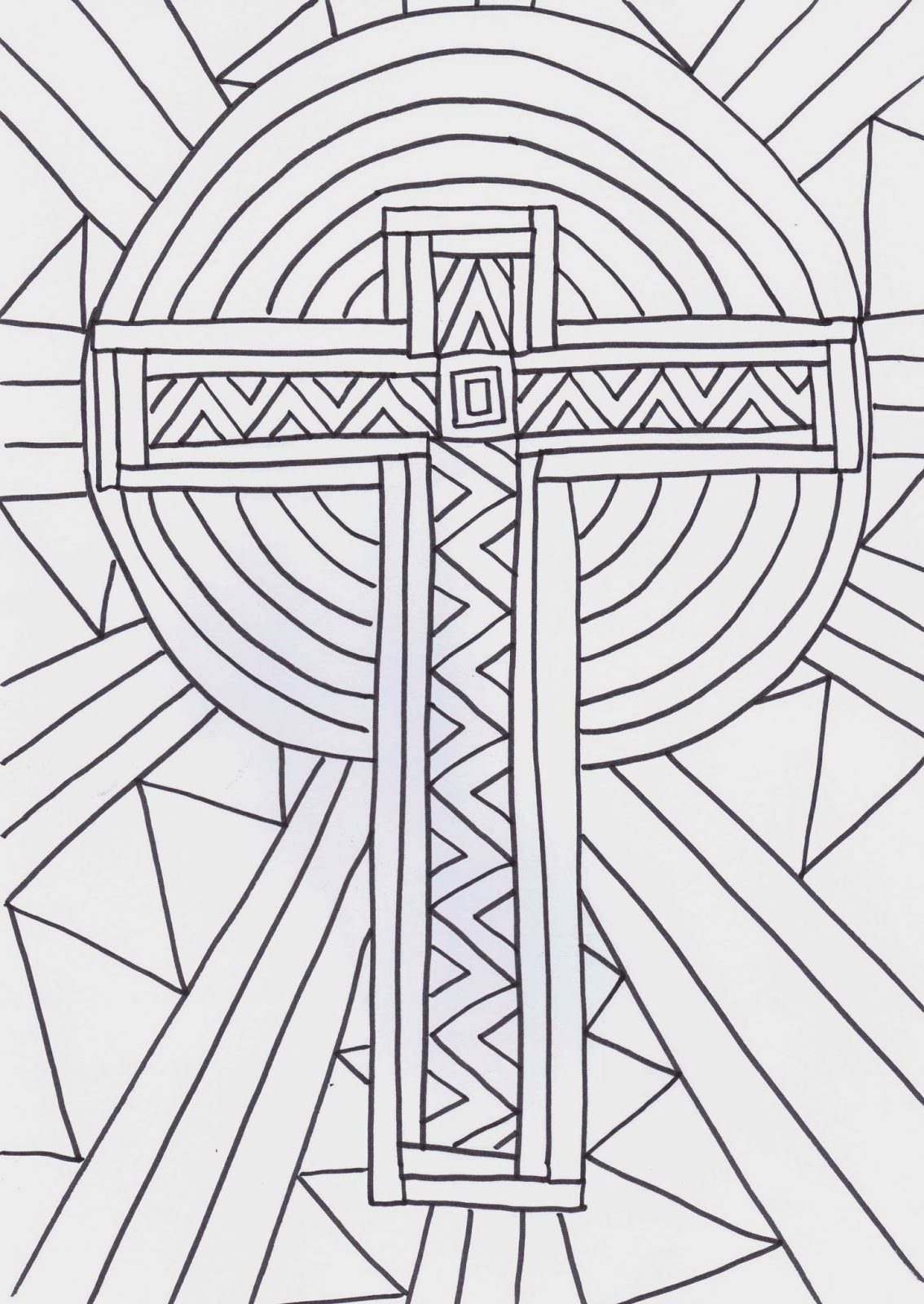      Cross Colouring Picture: Revd Mina MunnsWelcome to the service. You will need a phone or computer and somewhere to be part of the service- you can join in live at 11am on Good Friday via YouTube, or you can join in any time after that on the same platform. See you there!Opening Prayer:Dear God, we come together in our homes to worship you,to hear the story of Holy week,a story of pain and of love.Be with us all as we hear your word,sing our faithand remember all that we are.AmenMusic: My song is love unknownScavenger hunt and story tellingYou will need:Something that sounds like a donkey clopping along, it could be two plastic bowls you bang together, pan lids, your hands, empty flower pots, anything you have that could make a clip clop noise.Something shiny.Something that reminds you of being loved.Something hard.Two things that make a cross, it could be sticks, it could be straws, rolled up pieces of paper, a cross you already have in your home.Something that’s sour, vinegar, mustard, horseradish, salt and vinegar crisps…Paper and as many colourful pens as you can find.Music – Bring it all to me, Fischy MusicPrayersLord’s Prayer with actions:Our Father who art in heaven,Hallowed be thy name.Thy kingdom come,Thy will be done,On earth as it is in heavenGive us this day our daily bread,And forgive us our trespasses,As we forgive those who trespass against us.And lead us not into temptation,But deliver us from evil.For thine is the kingdom, the power and the gloryFor ever and everAmen.Watch the Easter Story VideoClosing PrayerDear God, thank you that when things look dull,
dark and ordinary – even dead like earth –
that you are still there and things are alive.
Thank you for looking after Jesus’ body in the tomb.We pray that you will look after all those we love,our friends and family,and that even though we may not be gathered in one place this Good Friday,you are always with us,guiding and comforting us.
Amen.The Grace (with actions)May the grace of our Lord Jesus Christ,And the love of God,And the fellowship of the Holy Spirit,Be with us all, evermore,Amen.